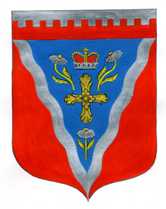 Администрациямуниципального образования Ромашкинское сельское поселениемуниципального образования Приозерский муниципальный район Ленинградской областиП О С Т А Н О В Л Е Н И Еот 26 марта 2024 года                                                                                                    № 129             Об утверждении годового отчета о ходе реализации и оценки эффективности муниципальной программы  «Устойчивое общественное развитие вРомашкинском сельском поселении Приозерского муниципального района Ленинградской областина 2022-2024 годы» за 2023годВ  соответствии с приложением 2 порядка проведения оценки эффективности реализации муниципальных программ Ромашкинского сельского поселения, утвержденного постановлением администрации МО Ромашкинское сельское поселение от 07.11.2023 № 435«Об утверждении Порядка принятия решений о разработке муниципальных  программ в Ромашкинском сельском поселении, их формирования и реализации, и Порядка проведения оценки эффективности реализации муниципальных программ  Ромашкинского сельского поселения»   ПОСТАНОВЛЯЕТ:         1. Утвердить Годовой отчет о ходе реализации и оценки эффективности муниципальной программы «Устойчивое общественное развитие в Ромашкинском сельском поселении Приозерского муниципального района Ленинградской области на 2022-2024г.г.» за 2023год.2.	Настоящее постановление подлежит размещению на сайте поселения    www.ромашкинское.рф.3.	Постановление вступает в силу с момента его официального размещения.4.	Контроль за выполнением постановления оставляю за собой.Глава администрации                                                                              С. В. ТанковЛогинова О. Н. (813) 79-99-663Разослано: дело-2, прокуратура-1, СМИ-1, администратор сайта -1Утверждаю:Глава администрации Ромашкинского сельского поселения____________ С. В. ТанковГодовой отчет о ходе реализации и оценки эффективности муниципальной программы«Устойчивое общественное развитие в Ромашкинском сельском поселении Приозерского муниципального района Ленинградской области на 2022-2024г.г.» за 2023год.таблица 1Отчето реализации муниципальной программы  Наименование муниципальной программы: «Устойчивое общественное развитие в Ромашкинском сельском поселении Приозерского муниципального  района Ленинградской области на 2022-2024г.г.»Отчетный период: январь – декабрь 2023 годаОтветственный исполнитель: Начальник сектора экономики и финансов Логинова О. Н.Отчет заполняется в соответствии с пунктом 7.5 Порядка принятия решений о разработке муниципальных программ  Ромашкинского сельского поселения, их формирования и реализации постановления от 07.11.2023№ 435таблица 2Сведения
о фактически достигнутых значениях показателей (индикаторов) муниципальной программыТаблица 3 Сведения
о фактически достигнутых значениях показателей (индикаторов) муниципальной  программы в разрезе населенных пунктовтаблица 4Оценка эффективности  реализации целевой муниципальной программы «Устойчивое общественное развитие в муниципальном образовании Ромашкинское сельское поселение муниципального образования Приозерский муниципальный район Ленинградской области на 2022-2024 годы за 2023годВ  соответствии с приложением 2 порядка проведения оценки эффективности реализации муниципальных программ Ромашкинского сельского поселения, утвержденного постановлением администрации  Ромашкинского сельского поселения от 07.11.2023 № 435 «Об утверждении Порядка принятия решений о разработке муниципальных  программ в Ромашкинском сельском поселении, их формирования и реализации, и Порядка проведения оценки эффективности реализации муниципальных программ в Ромашкинском сельском поселении»   Оценку результативности и эффективности реализации муниципальных программ используются индикаторы и показатели отчета о реализации Программы. Под результативностью понимается степень достижения запланированных показателей за счет реализации мероприятий Программы.Результативность измеряется путем сопоставления фактически достигнутых значений показателей с плановыми значениями. В качестве критериев оценки результативности реализации Программы и программных мероприятий используется индекс результативности и интегральная оценка результативности.Индекс результативности Программы (мероприятия) оценивается по каждому целевому показателю в год t и за расчетный период T:                                       Пфit                                Рit = ------,                                      Ппitгде:Рit - результативность достижения i-го показателя, характеризующего ход реализации Программы, в год t;Пфit - фактическое значение i-го показателя, характеризующего реализацию Программы, в год t Ппit - плановое значение i-го показателя, характеризующего реализацию Программы, в год t;i - номер показателя Программы.                                      Пфit                               Рit = ------ =         1146,7/1146,7= 1                                        Ппit                                      Пфit                               Рit = ------ =         2227/2227= 1                                        ПпitИнтегральная оценка результативности Программы в год t определяется по следующей формуле:                                      m                                 SUM Рit                                  1                            Ht = ------- x 100,                                    mгде:Ht - интегральная оценка результативности Программы в год t (в процентах);Рit - индекс результативности по i-му показателю <1> в год t;m - количество показателей Программы.-------------------------------<1> Все целевые и объемные показатели Программы являются равнозначными.Ht= ((1+1)/2)*100=100% Эффективность реализации Программы определяется как соотношение интегральной оценки результативности Программы и уровня финансирования:                                    Ht                              Эt = ---- x 100,                                    Stгде:Эt - эффективность Программы в год t;St - уровень финансирования Программы в год t, определяется как отношение фактического объема финансирования к запланированному объему финансирования в год t;Ht - интегральная оценка результативности Программы в год t.                                     Ht                              Эt = ---- x 100= 101,9/100*100=  101,9                                    StПри завершении расчетов показателей формулируются выводы по оценке эффективности реализации Программы с учетом следующих критериев:значение показателя (Эt) от 90 до 110% - реализация Программы соответствует запланированным результатам при запланированном объеме расходов - запланированная эффективность реализации Программы;значение показателя (Эt) более 110% - эффективность реализации Программы более высокая по сравнению с запланированной;значение показателя (Эt) от 50 до 90% - эффективность реализации Программы более низкая по сравнению с запланированной;значение показателя (Эt) менее 50% - Программа реализуется неэффективно.Вывод: значение эффективность программы  100,0%  Программа ««Устойчивое общественное развитие в муниципальном образовании Ромашкинское сельское поселение муниципального образования Приозерский муниципальный район Ленинградской области на 2022-2024 годы »  за 2023 год  соответствует запланированным результатам при запланированном объеме расходов - запланированная эффективность реализации Программы.таблица 4Информация о внесении изменений в программу«Устойчивое общественное развитие в муниципальном образовании Ромашкинское сельское поселение муниципального образования Приозерский муниципальный район Ленинградской области на 2022-2024 годы за 2022годВ муниципальную программу «Устойчивое общественное развитие в муниципального образования Ромашкинское сельское поселение МО Приозерский муниципальный район Ленинградской области на 2022-2024г.г.» добавлены мероприятия и откорректировано финансирование на 2023г и 2024 года,Предложения по дальнейшей реализации муниципальной программы«Устойчивое общественное развитие в муниципальном образовании Ромашкинское сельское поселение муниципального образования Приозерский муниципальный район Ленинградской области на 2022-2024 годы на 2023гответственный исполнительмуниципальной программы:          Заместитель главы администрации МО Ромашкинское СП       Кукуца С. Р.дата составления отчета:26.03.2024 год. NНаименование основного мероприятия, проекта, мероприятия основного мероприятия, мероприятия проектаНаименование основного мероприятия, проекта, мероприятия основного мероприятия, мероприятия проектаОбъем финансового обеспечения муниципальной программы в отчетном году (тыс. рублей)Объем финансового обеспечения муниципальной программы в отчетном году (тыс. рублей)Объем финансового обеспечения муниципальной программы в отчетном году (тыс. рублей)Объем финансового обеспечения муниципальной программы в отчетном году (тыс. рублей)Объем финансового обеспечения муниципальной программы в отчетном году (тыс. рублей)Объем финансового обеспечения муниципальной программы в отчетном году (тыс. рублей)Объем финансового обеспечения муниципальной программы в отчетном году (тыс. рублей)Объем финансового обеспечения муниципальной программы в отчетном году (тыс. рублей)Объем финансового обеспечения муниципальной программы в отчетном году (тыс. рублей)Объем финансового обеспечения муниципальной программы в отчетном году (тыс. рублей)Объем финансового обеспечения муниципальной программы в отчетном году (тыс. рублей)Финансирование муниципальной программы на отчетную дату (нарастающим итогом) (тыс. рублей)Финансирование муниципальной программы на отчетную дату (нарастающим итогом) (тыс. рублей)Финансирование муниципальной программы на отчетную дату (нарастающим итогом) (тыс. рублей)Финансирование муниципальной программы на отчетную дату (нарастающим итогом) (тыс. рублей)Финансирование муниципальной программы на отчетную дату (нарастающим итогом) (тыс. рублей)Финансирование муниципальной программы на отчетную дату (нарастающим итогом) (тыс. рублей)Финансирование муниципальной программы на отчетную дату (нарастающим итогом) (тыс. рублей)Финансирование муниципальной программы на отчетную дату (нарастающим итогом) (тыс. рублей)Финансирование муниципальной программы на отчетную дату (нарастающим итогом) (тыс. рублей)Финансирование муниципальной программы на отчетную дату (нарастающим итогом) (тыс. рублей)Фактическое исполнение муниципальной программы на отчетную дату (нарастающим итогом) (тыс. рублей)Фактическое исполнение муниципальной программы на отчетную дату (нарастающим итогом) (тыс. рублей)Фактическое исполнение муниципальной программы на отчетную дату (нарастающим итогом) (тыс. рублей)Фактическое исполнение муниципальной программы на отчетную дату (нарастающим итогом) (тыс. рублей)Фактическое исполнение муниципальной программы на отчетную дату (нарастающим итогом) (тыс. рублей)Фактическое исполнение муниципальной программы на отчетную дату (нарастающим итогом) (тыс. рублей)Фактическое исполнение муниципальной программы на отчетную дату (нарастающим итогом) (тыс. рублей)Фактическое исполнение муниципальной программы на отчетную дату (нарастающим итогом) (тыс. рублей)Фактическое исполнение муниципальной программы на отчетную дату (нарастающим итогом) (тыс. рублей)Фактическое исполнение муниципальной программы на отчетную дату (нарастающим итогом) (тыс. рублей)Фактическое исполнение муниципальной программы на отчетную дату (нарастающим итогом) (тыс. рублей)Сведения о достигнутых результатахСведения о достигнутых результатахСведения о достигнутых результатахОценка выполненияОценка выполненияОценка выполненияОценка выполненияВсего, в том числе:Всего, в том числе:Местный бюджетМестный бюджетОбластной бюджетОбластной бюджетФедеральный бюджетФедеральный бюджетПрочие источникиПрочие источникиВсего, в том числе:Всего, в том числе:Всего, в том числе:Местный бюджетМестный бюджетОбластной бюджетОбластной бюджетФедеральный бюджетФедеральный бюджетПрочие источникиПрочие источникиВсего, в том числе:Всего, в том числе:Местный бюджетМестный бюджетОбластной бюджетОбластной бюджетФедеральный бюджетФедеральный бюджетПрочие источникиПрочие источники12233445566778889910101111121213131414151516161717181818191919Комплекс процессных мероприятий «Содействие развитию участия населения в осуществлении местного самоуправления в Ленинградской области»Комплекс процессных мероприятий «Содействие развитию участия населения в осуществлении местного самоуправления в Ленинградской области»Комплекс процессных мероприятий «Содействие развитию участия населения в осуществлении местного самоуправления в Ленинградской области»Комплекс процессных мероприятий «Содействие развитию участия населения в осуществлении местного самоуправления в Ленинградской области»Комплекс процессных мероприятий «Содействие развитию участия населения в осуществлении местного самоуправления в Ленинградской области»Комплекс процессных мероприятий «Содействие развитию участия населения в осуществлении местного самоуправления в Ленинградской области»Комплекс процессных мероприятий «Содействие развитию участия населения в осуществлении местного самоуправления в Ленинградской области»Комплекс процессных мероприятий «Содействие развитию участия населения в осуществлении местного самоуправления в Ленинградской области»Комплекс процессных мероприятий «Содействие развитию участия населения в осуществлении местного самоуправления в Ленинградской области»Комплекс процессных мероприятий «Содействие развитию участия населения в осуществлении местного самоуправления в Ленинградской области»Комплекс процессных мероприятий «Содействие развитию участия населения в осуществлении местного самоуправления в Ленинградской области»Комплекс процессных мероприятий «Содействие развитию участия населения в осуществлении местного самоуправления в Ленинградской области»Комплекс процессных мероприятий «Содействие развитию участия населения в осуществлении местного самоуправления в Ленинградской области»Комплекс процессных мероприятий «Содействие развитию участия населения в осуществлении местного самоуправления в Ленинградской области»Комплекс процессных мероприятий «Содействие развитию участия населения в осуществлении местного самоуправления в Ленинградской области»Комплекс процессных мероприятий «Содействие развитию участия населения в осуществлении местного самоуправления в Ленинградской области»Комплекс процессных мероприятий «Содействие развитию участия населения в осуществлении местного самоуправления в Ленинградской области»Комплекс процессных мероприятий «Содействие развитию участия населения в осуществлении местного самоуправления в Ленинградской области»Комплекс процессных мероприятий «Содействие развитию участия населения в осуществлении местного самоуправления в Ленинградской области»Комплекс процессных мероприятий «Содействие развитию участия населения в осуществлении местного самоуправления в Ленинградской области»Комплекс процессных мероприятий «Содействие развитию участия населения в осуществлении местного самоуправления в Ленинградской области»Комплекс процессных мероприятий «Содействие развитию участия населения в осуществлении местного самоуправления в Ленинградской области»Комплекс процессных мероприятий «Содействие развитию участия населения в осуществлении местного самоуправления в Ленинградской области»Комплекс процессных мероприятий «Содействие развитию участия населения в осуществлении местного самоуправления в Ленинградской области»Комплекс процессных мероприятий «Содействие развитию участия населения в осуществлении местного самоуправления в Ленинградской области»Комплекс процессных мероприятий «Содействие развитию участия населения в осуществлении местного самоуправления в Ленинградской области»Комплекс процессных мероприятий «Содействие развитию участия населения в осуществлении местного самоуправления в Ленинградской области»Комплекс процессных мероприятий «Содействие развитию участия населения в осуществлении местного самоуправления в Ленинградской области»Комплекс процессных мероприятий «Содействие развитию участия населения в осуществлении местного самоуправления в Ленинградской области»Комплекс процессных мероприятий «Содействие развитию участия населения в осуществлении местного самоуправления в Ленинградской области»Комплекс процессных мероприятий «Содействие развитию участия населения в осуществлении местного самоуправления в Ленинградской области»Комплекс процессных мероприятий «Содействие развитию участия населения в осуществлении местного самоуправления в Ленинградской области»Комплекс процессных мероприятий «Содействие развитию участия населения в осуществлении местного самоуправления в Ленинградской области»Комплекс процессных мероприятий «Содействие развитию участия населения в осуществлении местного самоуправления в Ленинградской области»Комплекс процессных мероприятий «Содействие развитию участия населения в осуществлении местного самоуправления в Ленинградской области»Комплекс процессных мероприятий «Содействие развитию участия населения в осуществлении местного самоуправления в Ленинградской области»Комплекс процессных мероприятий «Содействие развитию участия населения в осуществлении местного самоуправления в Ленинградской области»Комплекс процессных мероприятий «Содействие развитию участия населения в осуществлении местного самоуправления в Ленинградской области»Комплекс процессных мероприятий «Содействие развитию участия населения в осуществлении местного самоуправления в Ленинградской области»Комплекс процессных мероприятий «Содействие развитию участия населения в осуществлении местного самоуправления в Ленинградской области»Комплекс процессных мероприятий «Содействие развитию участия населения в осуществлении местного самоуправления в Ленинградской области»Комплекс процессных мероприятий «Содействие развитию участия населения в осуществлении местного самоуправления в Ленинградской области»1Реализация областного закона от 28 декабря 2018 года № 147-оз "О старостах сельских населенных пунктов Ленинградской области и содействии участию населения в осуществлении местного самоуправления в иных формах на частях территорий муниципальных образований Ленинградской области"Реализация областного закона от 28 декабря 2018 года № 147-оз "О старостах сельских населенных пунктов Ленинградской области и содействии участию населения в осуществлении местного самоуправления в иных формах на частях территорий муниципальных образований Ленинградской области"2227,02227,01000,01000,01222,01222,0--5.005.002227,02227,02227,01000,01000,01222,01222,0--5.005.002227,02227,01000,01000,01222,01222,0--5.005.00Выполнено в полном объемеВыполнено в полном объемеВыполнено в полном объеме1001001002.Реализация областного закона от 15 января 2018 года № 3-оз "О содействии участию населения в осуществлении местного самоуправления в иных формах на территориях административных центров и городских поселков муниципальных образований Ленинградской области"Реализация областного закона от 15 января 2018 года № 3-оз "О содействии участию населения в осуществлении местного самоуправления в иных формах на территориях административных центров и городских поселков муниципальных образований Ленинградской области"1146,71146,791,391,31050,41050,4--5.05.01146,71146,71146,791,391,31050,41050,4--5.05.01146,71146,791,391,31050,41050,4--5.05.0Выполнено в полном объемеВыполнено в полном объемеВыполнено в полном объеме100100100Всего по муниципальной программеВсего по муниципальной программе3373,73373,71091,31091,32272,42272,4--10,010,03373,73373,73373,71091,31091,32272,42272,4--10,010,03373,73373,71091,31091,32272,42272,4--10,010,0Выполнено в полном объемеВыполнено в полном объемеВыполнено в полном объеме100%100%100% N
п/пПоказатель (индикатор) (наименование)Ед. измеренияЗначения показателей (индикаторов) муниципальной программы, подпрограммы муниципальной программы, проектаЗначения показателей (индикаторов) муниципальной программы, подпрограммы муниципальной программы, проектаЗначения показателей (индикаторов) муниципальной программы, подпрограммы муниципальной программы, проектаОбоснование отклонений значении показателя (индикатора) N
п/пПоказатель (индикатор) (наименование)Ед. измеренияГод, предшествующий отчетному (1)Отчетный годОтчетный годОбоснование отклонений значении показателя (индикатора) N
п/пПоказатель (индикатор) (наименование)Ед. измеренияГод, предшествующий отчетному (1)ПланФакт (2)Обоснование отклонений значении показателя (индикатора)12345671Программа «Устойчивое общественное развитие в Ромашкинском сельском поселении Приозерского муниципального района Ленинградской области на 2022-2024 годы»Программа «Устойчивое общественное развитие в Ромашкинском сельском поселении Приозерского муниципального района Ленинградской области на 2022-2024 годы»Программа «Устойчивое общественное развитие в Ромашкинском сельском поселении Приозерского муниципального района Ленинградской области на 2022-2024 годы»Программа «Устойчивое общественное развитие в Ромашкинском сельском поселении Приозерского муниципального района Ленинградской области на 2022-2024 годы»Программа «Устойчивое общественное развитие в Ромашкинском сельском поселении Приозерского муниципального района Ленинградской области на 2022-2024 годы»Программа «Устойчивое общественное развитие в Ромашкинском сельском поселении Приозерского муниципального района Ленинградской области на 2022-2024 годы»1.Капитальный ремонт в здании бани в п.Ромашки ул. Новостроек Приозерского района Лен.обл. (3-оз)шт2023год1146,71146,71002.Ремонт участков авт.дороги общ.польз. в п.Саперное ул.Школьная (147-ОЗ)м22023 год2227,02227,0100 N
п/пНаселенный пунктЗначения показателей (индикаторов) муниципальной программы, подпрограммы муниципальной программы, проектаЗначения показателей (индикаторов) муниципальной программы, подпрограммы муниципальной программы, проектаЗначения показателей (индикаторов) муниципальной программы, подпрограммы муниципальной программы, проектаОбоснование отклонений значений показателя (индикатора) N
п/пНаселенный пунктГод, предшествующий отчетному (1)Отчетный годОтчетный годОбоснование отклонений значений показателя (индикатора) N
п/пНаселенный пунктГод, предшествующий отчетному (1)ПланФакт (2)Обоснование отклонений значений показателя (индикатора)123456В разрезе населенных пунктов программа «Устойчивое общественное развитие в Ромашкинском сельском поселении Приозерского муниципального район Ленинградской области на 2022-2024 годы не планироваласьВ разрезе населенных пунктов программа «Устойчивое общественное развитие в Ромашкинском сельском поселении Приозерского муниципального район Ленинградской области на 2022-2024 годы не планироваласьВ разрезе населенных пунктов программа «Устойчивое общественное развитие в Ромашкинском сельском поселении Приозерского муниципального район Ленинградской области на 2022-2024 годы не планироваласьВ разрезе населенных пунктов программа «Устойчивое общественное развитие в Ромашкинском сельском поселении Приозерского муниципального район Ленинградской области на 2022-2024 годы не планироваласьВ разрезе населенных пунктов программа «Устойчивое общественное развитие в Ромашкинском сельском поселении Приозерского муниципального район Ленинградской области на 2022-2024 годы не планировалась1Пфit фактическое значение i-го показателя, характеризующего реализацию Программы, в год tшт1146,7Капитальный ремонт в здании бани в п.Ромашки ул. Новостроек Приозерского района Лен.обл. (3-оз)2Ппit - плановое значение i-го показателя, характеризующего реализацию Программы, в год t;шт1146,7Капитальный ремонт в здании бани в п.Ромашки ул. Новостроек Приозерского района Лен.обл. (3-оз)1 Пфit -фактическое значение i-го показателя, характеризующего реализацию Программы, в год tкв. м.  2227,0Ремонт участков авт.дороги общ.польз. в п.Саперное ул.Школьная (147-ОЗ)2Ппit - плановое значение i-го показателя, характеризующего реализацию Программы, в год t;кв. м. 2227,0Ремонт участков авт.дороги общ.польз. в п.Саперное ул.Школьная (147-ОЗ)Рit - индекс результативности по i-му показателю <1> в год t;1m - количество показателей Программы.2показателя1.Обустройство детско-спортивной площадки по ул. Новостроек пос. Ромашки Приозерского района Ленинградской области (3-оз)2. Ремонт дороги общего пользования местного значения пос. Суходолье ул. Центральная д. 7 Приозерский район Ленинградской областиSt - уровень финансирования Программы в год t, определяется как отношение фактического объема финансирования к запланированному объему финансирования в год t;St =    2458,3/2458,3 *100 = 100,0фактического объема финансирования к запланированному объему финансирования в год.Ht - интегральная оценка результативности Программы в год t.100мероприятияданные на 01.01.2022  постановление №275 от 27.12.2021данные на 01.01.2022  постановление №275 от 27.12.2021данные на 01.01.2022  постановление №275 от 27.12.2021данные на 07.02.2023г.   постановление №  33 от 07.02.2023данные на 07.02.2023г.   постановление №  33 от 07.02.2023мероприятияЗначения целевых показателейобъем финансирования  (тыс. руб.)Значения целевых показателейЗначения целевых показателейобъем финансирования  (тыс. руб.)Комплекс процессных мероприятий «Содействие развитию участия населения в осуществлении местного самоуправления в Ленинградской области»:2458,32458,31.Обустройство детско-спортивной площадки по ул. Новостроек пос. Ромашки Приозерского района Ленинградской области (3-оз)11139,3111139,32.Ремонт дороги общего пользования местного значения пос. Суходолье ул. Центральная д. 7 Приозерский район Ленинградской области(147-ОЗ)8001319,08008001319,0Наименование муниципальной программы, подпрограммы, структурного элементаОтветственный исполнитель, соисполнитель, участникГоды реализацииОценка расходов (тыс. руб. в ценах соответствующих лет)Оценка расходов (тыс. руб. в ценах соответствующих лет)Оценка расходов (тыс. руб. в ценах соответствующих лет)Оценка расходов (тыс. руб. в ценах соответствующих лет)Оценка расходов (тыс. руб. в ценах соответствующих лет)Наименование муниципальной программы, подпрограммы, структурного элементаОтветственный исполнитель, соисполнитель, участникГоды реализациивсегоместный бюджетобластной бюджетфедеральный бюджетпрочие источники12345678Программа «Устойчивое общественное развитие в муниципальном образовании Ромашкинское сельское поселение муниципального образования Приозерский муниципальный район Ленинградской области на 2022-2024 годы»Зам. главы администрацииПрограмма «Устойчивое общественное развитие в муниципальном образовании Ромашкинское сельское поселение муниципального образования Приозерский муниципальный район Ленинградской области на 2022-2024 годы»Зам. главы администрации20233373,71091,32272,40,0010,0Комплекс процессных мероприятий «Содействие развитию участия населения в осуществлении местного самоуправления в Ленинградской области»:Зам. главы администрации20233373,71091,32272,40,0010,0Капитальный ремонт бани п. Ромашки (3-оз)Зам. главы администрации20231146,791,31050,40,005,0Ремонт дороги общего пользования местного значения пос. Саперное Приозерский район Ленинградской области (147-ОЗ)Зам. главы администрации20232227,01000,01222,00,005,0